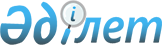 О проведении Гражданского форумаРаспоряжение Премьер-Министра Республики Казахстан от 10 июня 2003 года N 122-р      В соответствии с Посланием  Президента Республики Казахстан народу Казахстана от 4 апреля 2003 года "Основные направления внутренней и внешней политики на 2004 год": 

      1. Создать организационный комитет по подготовке и проведению Гражданского форума в составе согласно приложению. 

      2. Рекомендовать акимам областей и города Алматы обеспечить финансирование командировочных расходов участников Гражданского форума. 

      3. Контроль за исполнением настоящего распоряжения возложить на Первого заместителя Премьер-Министра Республики Казахстан Павлова А.С.. <*>       Сноска. В пункт 3 внесены изменения - распоряжением Премьер-Министра РК от 26 сентября 2003 г. N 232-р  .       Премьер-Министр 

Приложение к            

распоряжению Премьер-Министра   

Республики Казахстан        

от 10 июня 2003 года N 122      Состав организационного комитета 

по подготовке и проведению Гражданского форума <*>       Сноска. В Состав комитета внесены изменения - распоряжением Премьер-Министра РК от 26 сентября 2003 г. N 232-р  . Павлов Александр Сергеевич      - Первый заместитель Премьер-Министра 

                                  Республики Казахстан, председатель 

 

      Абдрахманов Сауытбек            - Министр информации Республики 

                                  Казахстан, заместитель председателя  Члены организационного комитета : Абдильдин Жабайхан Мубаракович  - председатель Комитета по 

                                  международным делам, обороне и 

                                  безопасности Сената Парламента 

                                  Республики Казахстан 

                                  (по согласованию) 

 

Абусеитов Кайрат Хуатович       - первый вице-министр иностранных 

                                  дел Республики Казахстан Ахметжанова Баян Темиртасовна   - председатель объединения 

                                  юридических лиц "Форум 

                                  неправительственных организаций 

                                  города Астаны" (по согласованию) 

 

Дей Дмитрий Борисович           - председатель ассоциации 

                                  неправительственных организаций 

                                  города Костаная (по согласованию) Доскалиев                       - Министр здравоохранения 

Жаксылык Акмурзаевич              Республики Казахстан Жумабеков Оналсын Исламович     - Министр юстиции Республики 

                                  Казахстан Жумагулов Бакытжан Турсунович   - заведующий Отделом социально- 

                                  культурного развития Канцелярии 

                                  Премьер-Министра Республики 

                                  Казахстан 

 

Искакова Саида Куановна         - заведующая секретариатом 

                                  Национальной комиссии по делам 

                                  семьи и женщин при Президенте 

                                  Республики Казахстан 

                                  (по согласованию) 

 

Карагусова                      - Министр труда и социальной защиты 

Гульжана Джанпеисовна             населения Республики Казахстан 

 

  Каракулова Куралай              - президент ассоциации 

                                  некоммерческих 

                                  неправительственных организаций 

                                  Казахстана (по согласованию) 

 

Самакова Айткуль Байгазиевна    - Министр охраны окружающей среды 

                                  Республики Казахстан 

 

Сарсембаева                     - президент ассоциации деловых 

Раушан Бергибаевна                женщин Казахстана 

                                  (по согласованию) 

 

Сиврюкова Валентина Андреевна   - президент конфедерации 

                                  неправительственных организаций 

                                  Казахстана (по согласованию) 

 

Соловьева                       - сопредседатель союза женщин- 

Айгуль Сагадибековна              предпринимателей Казахстана 

                                  (по согласованию) 

 

Утешев Нурлан Сулейменович      - исполнительный директор 

                                  объединения юридических лиц 

                                  в форме ассоциации "Конгресс 

                                  молодежи Казахстана" 

                                  (по согласованию) 

 

      Кулекеев Жаксыбек               - Министр образования и науки 

Абдрахметович                     Республики Казахстан 

       Досмуханбетов Темирхан          - аким города Астаны 

Мынайдарович 

 

      Калетаев Дархан Аманович        - заведующий Отделом внутренней 

                                  политики Администрации 

                                  Президента Республики Казахстан 

                                  (по согласованию)      
					© 2012. РГП на ПХВ «Институт законодательства и правовой информации Республики Казахстан» Министерства юстиции Республики Казахстан
				